Dans cet ouvrage de 225 pages, Jean Faucheux présente un ensemble de documents déposés aux Archives de l’Indre, écrits vers 1880 par M. de Boismarmin sur l’église, les châteaux et les seigneurs de Rivarennes.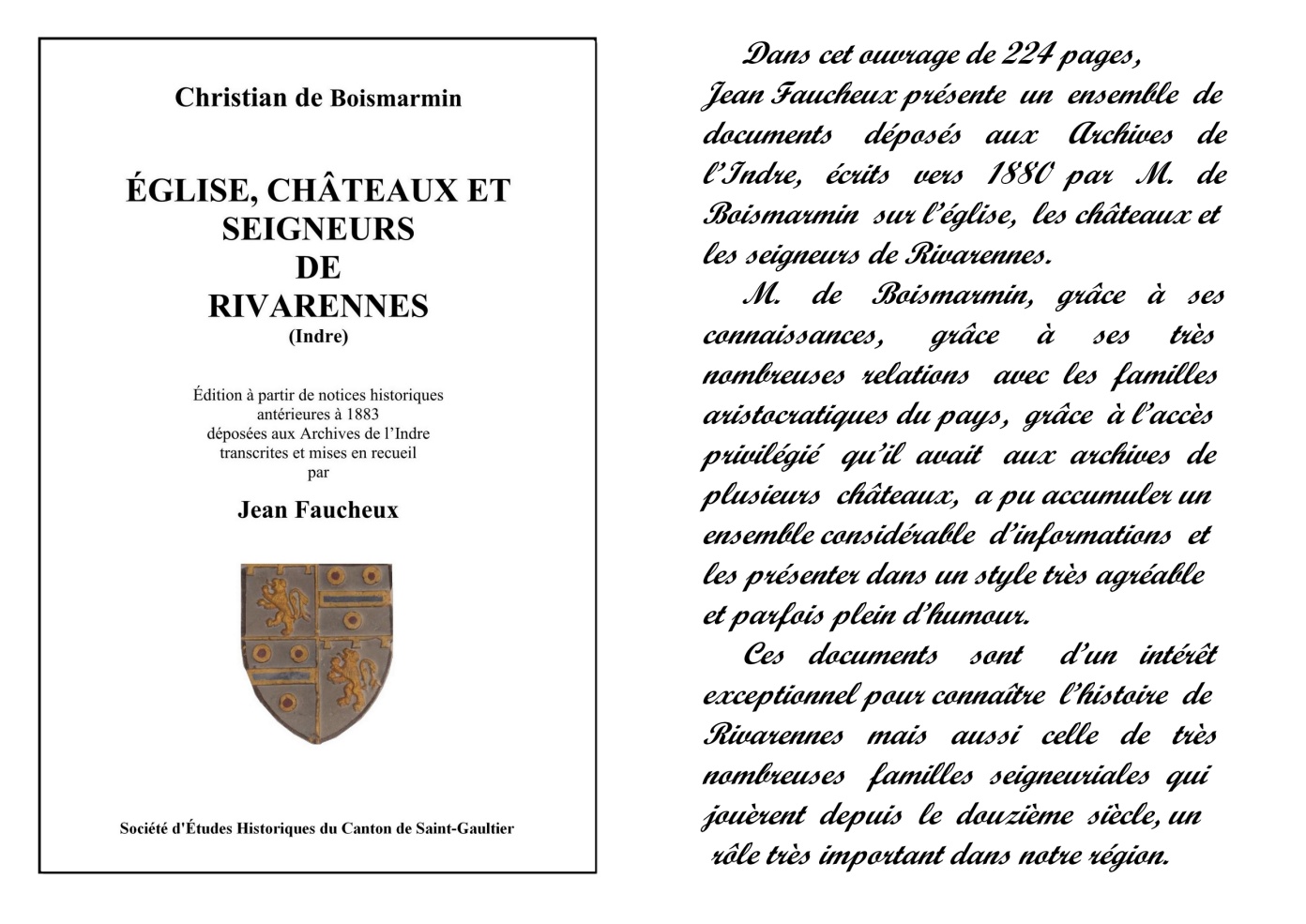 M. de Boismarmin, grâce à ses connaissances, grâce à ses très nombreuses relationsavec les familles aristocratiquesdu pays, grâce à l’accès privilégié qu’il avait aux archives de plusieurs châteaux, a pu accumuler un ensemble considérable d’informations et les présenter dans un style très agréable et parfois plein d’humour.Ces documents sont d’un intérêt exceptionnel pour connaître l’histoire de Rivarennes mais aussi celle de très nombreuses amilles seigneuriales qui jouèrent depuis le XIIe siècle, un rôle très important dans notre région.Cet ouvrage de 225 pages au format 14 x 21 est disponible au prix de 18 €. Vous pouvez le commander en déposant le coupon ci-dessous lors de la prochaine conférence ou en l’envoyant accompagné de votre règlement en chèque à : S.E.H.C.S.-G. Mairie de Saint-Gaultier, Place de l’Hôtel de Ville, 36800 SAINT-GAULTIER.L'ouvrage pourra être retiré auprès d’un membre du bureau de la S.E.H.C.S.-G. ou expédié moyennant 6,50 € de frais de port. Il pourra également être remis lors de l’Assemblée Générale ou des conférences.-------------------------------------------------------------------------------------------------------------------------------NOM :………………………….………………..……………….. PRÉNOM :……………………………….…………….…ADRESSE …………………………………………………………………...………………………………………………………………………Téléphone :…………………………………………………..…………..(pour vous contacter si nécessaire)Je réserve …………. exemplaires du livre « Eglises, châteaux et seigneurs de Rivarennes ».18,00 € x ….. exemplaires ……………€Ci-joint, mon règlement de ………….. € par chèque à l'ordre de S. E. H. C. S. -G. ………………….……… le ………………….  Signature : frais de port par exemplaire : 6,50 € x ….(uniquement pour les envois postaux)……………€Ci-joint, mon règlement de ………….. € par chèque à l'ordre de S. E. H. C. S. -G. ………………….……… le ………………….  Signature : Total……………€Ci-joint, mon règlement de ………….. € par chèque à l'ordre de S. E. H. C. S. -G. ………………….……… le ………………….  Signature : 